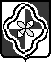 ПОСТАНОВЛЕНИЕАдминистрации муниципального образования «Родниковский муниципальный район»Ивановской областиот 11.07.2019 № 742О публикации извещения о проведении аукциона на право заключения договора аренды земельного участка, расположенного по адресу: Ивановская область, г. Родники, мкр. 60 лет Октября, с разрешенным использованием «объекты придорожного сервиса»На основании постановления администрации муниципального образования  «Родниковский муниципальный район» от 28.06.2019г. №711 «О проведении аукциона на право заключения договора аренды земельного участка, расположенного по адресу: Ивановская область, г. Родники, мкр. 60 лет Октября, с разрешенным использованием «объекты придорожного сервиса», протокола заседания Единой комиссии по рассмотрению вопросов, связанных с продажей и предоставлением земельных участков, находящихся в государственной собственности, расположенных на территории Родниковского района Ивановской области, от 21.06.2019г., руководствуясь ст. 39.11 Земельного Кодекса Российской Федерации,постановляю:1. Утвердить извещение о проведении аукциона на право заключения договора аренды земельного участка с кадастровым номером 37:15:0012026:181, площадью 300 кв.м., с разрешенным использованием объекты придорожного сервиса»», расположенного на землях категории «Земли населенных пунктов» по адресу: Ивановская область, г. Родники, мкр. 60 лет Октября (прилагается).2. Опубликовать настоящее постановление в информационном бюллетене «Сборник нормативных актов Родниковского района».3. Разместить извещение, утвержденное пунктом 1 настоящего постановления, на официальном сайте Российской Федерации для размещения информации о проведении торгов - www.torgi.gov.ru.Глава муниципального образования«Родниковский муниципальный район»					С.В. НосовИзвещение о проведении аукциона на право заключения договора аренды земельного участка, расположенного по адресу: Ивановская область, г. Родники, мкр. 60 лет Октября, с разрешенным использованием  «объекты придорожного сервиса»Форма № 1ЗАЯВКА НА УЧАСТИЕ В АУКЦИОНЕ«___»___________ 20____ г. От ____________________________________________________________________________________,(полное наименование юридического лица или фамилия, имя, отчество физического лица, подающего заявку)_____________________________________________________________________________________(Юридический адрес, реквизиты юридического лица)_____________________________________________________________________________________Адрес проживания, паспорт (серия, номер, кем и когда выдан) – для физического лицаименуемый далее Претендент,в лице ____________________________________________________________________________, (фамилия, имя, отчество, должность)действующего на основании __________________________________________________________, принимая решение об участии в аукционе на право заключения договора аренды находящегося в государственной собственности земельного участка с кадастровым номером 37:15:012026:181, площадью 300 кв.м., с разрешенным использованием «склады», расположенного на землях категории «Земли населенных пунктов», по адресу: Ивановская область, г. Родники, мкр. 60 лет Октября, обязуюсь:1) соблюдать условия аукциона, содержащиеся в информационном сообщении о проведении аукциона, размещенном на официальном сайте Российской Федерации от  15.07.2019г.; 2) в случае признания победителем аукциона, заключить с Продавцом договор аренды земельного участка в течение  тридцати дней со дня направления мне проекта договора аренды земельного участка и уплатить Продавцу ежегодный размер арендной платы земельного участка, установленный по результатам аукциона.Адрес и банковские реквизиты Претендента: ___________________________________________________Подпись Претендента (его полномочного представителя)___________________________________________________М.П. «____» ___________ 201__Заявка принята Продавцом:час. ____ мин.____ « ____»___________ 201__ за № _______Подпись уполномоченного лица Продавца______________________________________Форма № 2ДОГОВОР                          аренды  земельного участка г. РодникиИвановской области						                     от   ______________На основании протокола о подведении итогов аукциона от ______________Муниципальное образование «Родниковское городское поселение Родниковского муниципального района Ивановской области», действующее на основании Устава, принятого решением Совета муниципального образования «Родниковское городское поселение» 2 созыва  от  03 декабря 2010, зарегистрированного в Управлении Министерства юстиции Российской Федерации по Центральному федеральному округу от 23.12.2010, регистрационный номер RU 375211012010002, в лице заместителя Главы администрации муниципального образования «Родниковский муниципальный район», председателя комитета по управлению имуществом администрации Родниковского муниципального района Беляниной Ларисы Владимировны, действующего на основании доверенности от 02.02.2017, удостоверенной нотариусом Родниковского нотариального округа Ивановской области Репкиной Татьяной Евгеньевной, зарегистрированной в реестре за № 1-150,  именуемое в дальнейшем «Арендодатель», с одной стороны, и _________________________, проживающий(ая) по адресу: ___________________,  именуемый(ая) в дальнейшем «Арендатор», и именуемые в дальнейшем «Стороны», заключили настоящий договор (далее - Договор) о нижеследующем:Предмет Договора1.1.  Арендодатель  предоставляет,  а  Арендатор   принимает в аренду земельный участок из земель категории «Земли населенных пунктов»,   с кадастровым номером 37:15:012026:181,площадью 300 кв.м.с разрешенным использованием « объекты придорожного сервиса»по адресу:  Ивановская область, г. Родники, мкр. 60 лет Октября (далее - Участок),в границах, сведения о которых содержатся в ЕГРН.1.2. На Участке имеются:  на Участке отсутствуют строения, сооружения, иные объекты капитального строительства.2. Срок Договора2.1. Срок аренды Участка устанавливается  с__________  на 10 (десять) лет.2.2. Правоотношения по настоящему договору возникают с момента его подписания Сторонами.2.3. Договор, заключенный на срок более одного года подлежит  государственной регистрации в   Управлении Федеральной службы государственной регистрации, кадастра и картографии  по Ивановской области.   3. Размер и условия внесения арендной платы3.1. Ежегодный размер арендной платы за Участок на период действия договора установлен протоколом от ______________и составляет ____________________ рублей. 3.2. В последующие годы Арендная плата вносится Арендатором для физических лиц - один раз в год не позднее 15 ноября текущего года путем перечисления указанной в п.3.1.суммы на счет   УФК   по Ивановской области (Комитет   по управлению  имуществом администрации Родниковского муниципального района), на р/счет № 40101810700000010001 в Отделении Иваново, БИК 042406001 – доходы, получаемые в виде арендной платы за земельные участки, государственная собственность на которые не разграничена и которые расположены в границах поселений, а также средствах от продажи права на заключение договоров аренды, указанных земельных участков. КБК 212 1 11 05013 13 0000 120. ОКТМО  24623101.3.3. Денежные средства в сумме 11988,70 руб. (одиннадцать тысяч девятьсот восемьдесят восемь рублей 70 копеек), оплаченные Покупателем Продавцу в качестве задатка, засчитываются в счет арендной платы Участка, указанной в п.3.1 за период с __________ по ____________.4. Права и обязанности Сторон4.1. Арендодатель имеет право:4.1.1. В судебном порядке требовать досрочного расторжения Договора, в случаях, предусмотренных действующим законодательством.4.1.2. На беспрепятственный доступ на территорию арендуемого земельного участка с целью его осмотра на предмет соблюдения условий Договора.4.1.3. На возмещение убытков, причиненных ухудшением качества Участка и экологической обстановки в результате хозяйственной деятельности арендатора, а также по иным основаниям, предусмотренным законодательством Российской Федерации.4.2. Арендодатель обязан:4.2.1. Выполнять в полном объеме все условия Договора.4.2.2. Передать Арендатору Участок по акту приема-передачи.4.2.3. Письменно в десятидневный срок уведомить Арендатора об изменении номеров счетов для перечисления арендной платы, указанных в п. 3.2.4.2.4. Своевременно производить перерасчет арендной платы и своевременно информировать об этом Арендатора.4.3. Арендатор имеет право:4.3.1. Использовать Участок на условиях, установленных Договором.4.3.2. В соответствии с действующим законодательством сдавать Участок в субаренду, а также передавать свои права и обязанности по договору третьим лицам.4.4. Арендатор обязан:4.4.1. Выполнять в полном объеме все условия Договора.4.4.2. Использовать Участок в соответствии с целевым назначением и разрешенным использованием.4.4.3. Уплачивать в размере и на условиях, установленных Договором, арендную плату.4.4.4. Обеспечить Арендодателю (его законным представителям), представителям органов государственного земельного контроля доступ на Участок по их требованию.4.4.5. Письменно сообщить Арендодателю не позднее, чем за 3 (три) месяца о предстоящем освобождении Участка как в связи с окончанием срока действия Договора, так и при досрочном его освобождении.4.4.6. Не допускать действий, приводящих к ухудшению экологической обстановки на арендуемом земельном участке и прилегающих к нему территориях, а также выполнять работы по благоустройству территории.4.4.7. Письменно в десятидневный срок уведомить Арендодателя об изменении своих реквизитов.4.5. Арендодатель и Арендатор имеют иные права и несут иные обязанности, установленные законодательством Российской Федерации.5. Ответственность Сторон5.1. За нарушение условий Договора Стороны несут ответственность, предусмотренную законодательством Российской Федерации.5.2. За нарушение срока внесения арендной платы по Договору Арендатор выплачивает Арендодателю пени в размере 1/300 Ключевой ставки,  установленной Банком России, от суммы задолженности по арендной плате. Пени начисляются за каждый календарный день просрочки исполнения обязанности по уплате арендной платы, начиная со дня, следующего за установленным в соответствии с п.3.2 Договора сроком уплаты.5.3. Ответственность Сторон за нарушение обязательств по Договору, вызванных действием обстоятельств непреодолимой силы, регулируется законодательством Российской Федерации.6. Изменение, расторжение и прекращение Договора6.1. Все изменения и (или) дополнения к Договору оформляются Сторонами в письменной форме.6.2. Основаниями для досрочного расторжения Договора аренды в случаях нарушения Земельного законодательства являются:-  использование земель не по целевому назначению, а также способами, приводящими к  снижению плодородия почв;-  систематическая задержка арендной платы;-  загрязнение земель химическими веществами, производственными отходами, сточными водами;-  захламление земель и другие нарушения, установленные действующим законодательством;-  необходимость земельного участка для государственных и муниципальных нужд.  6.3 Договор может быть прекращен арендодателем в одностороннем порядке в случае смерти арендатора.6.4. Договор может быть расторгнут по требованию Арендодателя по решению суда на основании и в порядке, установленном действующим законодательством.6.5. При прекращении Договора Арендатор обязан вернуть Арендодателю Участок в надлежащем состоянии.7. Рассмотрение и урегулирование споров7.1. Все споры между Сторонами, возникающие по Договору, разрешаются в соответствии с законодательством Российской Федерации.8. Особые условия Договора8.1. Договор субаренды земельного участка, а также Договор передачи Арендатором своих прав и обязанностей по Договору подлежат государственной регистрации в Управлении Федеральной службы государственной регистрации, кадастра и картографии  по Ивановской области и направляются Арендодателю   для последующего учета.       8.2. Срок действия договора субаренды не может превышать срок действия Договора.8.3. При досрочном расторжении Договора договор субаренды земельного участка прекращает свое действие.8.4. Договор составлен в   3 (трёх)   экземплярах, имеющих одинаковую юридическую силу, из которых по одному экземпляру хранится у Сторон,  один экземпляр передается в  Управление Федеральной службы государственной регистрации, кадастра и картографии  по Ивановской области.      9. Реквизиты СторонАрендодатель:     Муниципальное образование «Родниковское городское поселение Родниковского муниципального района Ивановской области».Устав утвержден решением Совета муниципального образования «Родниковское городское поселение» 2 созыва  от 03 декабря 2010, зарегистрирован в Управлении Министерства юстиции Российской Федерации  по Центральному федеральному округу 23.12.2010, регистрационный номер RU 375211012010002.Арендатор:_____________________________________________________10. Подписи Сторонпо доверенности  № 1-150 от 02.02.2017г.Заместитель Главы администрациимуниципального образования«Родниковский муниципальный район»,председатель комитета по управлению имуществом  __________________________    Белянина Л.В.          	        __________________ _______________«_____»__________2019г.						«_____»__________2019г.Приложение к договору аренды                                                                                            земельного участка  № ____от  _________АКТприема - передачи земельного участкаг. Родники   Ивановской области   _____________________Муниципальное образование «Родниковское городское поселение Родниковского муниципального района Ивановской области», действующее на основании Устава, принятого решением Совета муниципального образования «Родниковское городское поселение» 2 созыва  от  03 декабря 2010, зарегистрированного в Управлении Министерства юстиции Российской Федерации по Центральному федеральному округу от 23.12.2010, регистрационный номер RU 375211012010002, в лице заместителя Главы администрации муниципального образования «Родниковский муниципальный район», председателя комитета по управлению имуществом администрации Родниковского муниципального района Беляниной Ларисы Владимировны, действующего на основании доверенности от 02.02.2017, удостоверенной нотариусом Родниковского нотариального округа Ивановской области Репкиной Татьяной Евгеньевной, зарегистрированной в реестре за № 1-150, именуемое в дальнейшем «Арендодатель», с одной стороны, и ________________, проживающий(ая) по адресу: _______________, именуемый(ая) в дальнейшем «Арендатор», с другой стороны, согласно Договору аренды земельного участка № ________от__________  заключили акт приема - передачи о нижеследующем:1. Арендодатель сдал, а Арендатор принял земельный участок:с кадастровым номером 37:15:012026:181,площадью 300 кв.м.с разрешенным использованием «объекты придорожного сервиса»по адресу:  Ивановская область, г. Родники, мкр. 60 лет Октября (далее - Участок),2. Арендатор ознакомлен с настоящим  актом, осмотрел земельный участок в натуре, ознакомился с его количественными и качественными характеристиками, подземными и надземными сооружениями и объектами. Претензий у Арендатора не имеется.3. Акт составлен в   3-х экземплярах, имеющих равную юридическую силу.Подписи сторон:Передал            _________________________                      Белянина Л.В.                                       (подпись)                                                    (Ф.И.О.)Принял	 __________________________		     _____________                                                                                    (подпись)                                                     (Ф.И.О.)                                                                                                  ОГЛАВЛЕНИЕ Организатор аукциона: Комитет по управлению имуществом администрации Родниковского муниципального района (Ивановская область, г. Родники, ул. Советская, 8, к.9)Уполномоченный орган и реквизиты решения о проведении аукциона: Администрации муниципального образования «Родниковский муниципальный район», постановление  администрации муниципального образования «Родниковский муниципальный район» от 28.06.2019г. №711 «О проведении аукциона на право заключения договора аренды земельного участка, расположенного по адресу: Ивановская область, г. Родники, мкр. 60 лет Октября, с разрешенным использованием «объекты придорожного сервиса».Предмет аукциона: заключение договора аренды земельного участка с кадастровым номером 37:15:012026:181, площадью 300 кв.м., с разрешенным использованием «объекты придорожного сервиса», расположенного на землях категории «Земли населенных пунктов», по адресу: Ивановская область, г. Родники, мкр. 60 лет Октября.Параметры разрешенного строительства:  не более 2 надземных этажей, высота не более 6 метровТехнические условия подключения к сетям инженерно-технического обеспечения: - тепловые сети: возможности технологического присоединения не имеется (письмо ООО «РТК» от 17.06.2019г. №133);- водоснабжение: возможности технологического присоединения не имеется (письмо ООО «ИП «Родники» от 18.06.2019г. №167);- водоотведение: подключение к существующей канализационной сети не имеется (письмо ООО «ИП «Родники» от 18.06.2019г. №167);- газоснабжение: возможность технологического присоединения имеется (письмо АО «Газпром газораспределение Иваново» от 24.06.2019г. №Ф-741).Обременения объекта: зарегистрированных обременений нет.Ограничения в использовании земельного участка: зарегистрированных ограничений нет.Существенные условия договора аренды: срок аренды земельного участка 10 (десять) летНачальная цена аукциона – размер ежегодной арендной платы за земельный участок: 11988,70 руб. (одиннадцать тысяч девятьсот восемьдесят восемь рублей 70 копеек), НДС не облагается.Начальная цена аукциона определена в размере 7 (семи) процентов кадастровой стоимости земельного участка с кадастровым номером 37:15:012026:181Шаг аукциона: 3% от начальной цены – 360,00 руб. (триста шестьдесят рублей 00 копеек). Размер задатка – 100% от начальной цены в сумме 11988,70 руб. (одиннадцать тысяч девятьсот восемьдесят восемь рублей 70 копеек). Порядок внесения задатка: перечисляется на расчетный счет Продавца по следующим реквизитам: расчетный счет  40302810000003000038 в Отделении Иваново, ИНН 3721003797, КПП 372101001, УФК по Ивановской области (КУИ администрации  Родниковского муниципального района», л/с 05333014470), ОКТМО  246234101.Порядок возврата задатка:В случае отзыва заявителем заявки на участие в аукционе до дня окончания срока приема заявок, установленного настоящим Извещением, внесенный им задаток возвращается в течение трех рабочих дней со дня поступления уведомления об отзыве заявки. В случае отзыва заявки заявителем позднее дня окончания срока приема заявок внесенный им задаток возвращается в порядке, установленном для участников аукциона.Заявителю, не допущенному к участию в аукционе, задаток возвращается в течение трех рабочих дней со дня оформления протокола приема заявок на участие в аукционе.Лицам, участвовавшим в аукционе, но не победившим в нем, внесенные ими задатки возвращаются в течение трех рабочих дней со дня подписания протокола о результатах аукциона.Задаток, внесенный лицом, признанным победителем аукциона, задаток, внесенный иным лицом, с которым договор аренды земельного участка заключается в соответствии с п. 13, 14 или 20 ст. 39.12 Земельного кодекса РФ, засчитывается в счет арендной платы за него. Задатки, внесенные этими лицами, не заключившими в установленном законодательством порядке договор аренды земельного участка вследствие уклонения от заключения договоров, не возвращаются.Организатор аукциона в течение трех дней со дня принятия решения об отказе в проведении аукциона обязан известить участников аукциона и возвратить его участникам внесенные задатки.Дата, время и место начала приема заявок: 15.07.2019г., с 09-00 ч., . Родники, ул. Советская, 8, каб. 9, тел. (49336) 2-16-57. Контактное лицо: Белянина Лариса ВладимировнаПорядок приема заявок: Заявки принимаются с 15.07.2019г. по 13.08.2019г. включительно в рабочие дни (кроме субботы, воскресенья и праздничных дней, перерыв на обед с 12-00 до 13-00), с 09-00ч. до 16-00ч. по московскому времени по адресу: г. Родники, ул. Советская, 8, каб.9.- один заявитель вправе подать только одну заявку на участие в аукционе;- прием документов прекращается не ранее чем за пять дней до дня проведения аукциона;- заявка на участие в аукционе, поступившая по истечении срока приема заявок, возвращается заявителю в день ее поступления.   Для участия в аукционе заявители представляют в установленный в извещении о проведении аукциона срок следующие документы:1) заявка на участие в аукционе по установленной в извещении о проведении аукциона форме (Форма № 1) с указанием банковских реквизитов счета для возврата задатка;2) копии документов, удостоверяющих личность заявителя (для граждан);3) надлежащим образом заверенный перевод на русский язык документов о государственной регистрации юридического лица в соответствии с законодательством иностранного государства в случае, если заявителем является иностранное юридическое лицо;4) документы, подтверждающие внесение задатка;5) в случае подачи заявки представителем претендента, документ, подтверждающий права (полномочия) уполномоченного представителя.Представление документов, подтверждающих внесение задатка, признается заключением соглашения о задатке. Заявка с прилагаемыми к ней документами регистрируются организатором аукциона в журнале приема заявок с присвоением каждой заявке номера и с указанием даты и времени подачи документов. На каждом экземпляре документов организатором аукциона делается отметка о принятии заявки с указанием номера, даты и времени подачи документов.Дата, время и место окончания приема заявок: 16-00 час. 13.08.2019г., . Родники, ул. Советская, д.8 каб. 9, тел. (49336) 2-16-57. Контактное лицо: Белянина Лариса ВладимировнаДата, время и порядок осмотра земельного участка на местности:Осмотр земельного участка Претендентами производится самостоятельно, в случае необходимости с привлечением представителя Организатора аукциона.Место, дата, время и порядок определения участников аукциона: 09-00 час. 14.08.2019г., по адресу: г. Родники, ул. Советская, д. 8, каб.15.Организатор аукциона ведет протокол рассмотрения заявок на участие в аукционе, который должен содержать сведения о заявителях, допущенных к участию в аукционе и признанных участниками аукциона, датах подачи заявок, внесенных задатках, а также сведения о заявителях, не допущенных к участию в аукционе, с указанием причин отказа в допуске к участию в нем. Заявитель, признанный участником аукциона, становится участником аукциона с даты подписания организатором аукциона протокола рассмотрения заявок. Протокол рассмотрения заявок на участие в аукционе подписывается организатором аукциона не позднее чем в течение одного дня со дня их рассмотрения и размещается на официальном сайте не позднее чем на следующий день после дня подписания протокола.          Заявители, признанные участниками аукциона, и заявители, не допущенные к участию в аукционе, уведомляются о принятом решении не позднее дня, следующего после дня подписания протокола рассмотрения заявок.Претендент не допускается к участию в аукционе по следующим основаниям:1) непредставление необходимых для участия в аукционе документов или представление недостоверных сведений;2) непоступление задатка на дату рассмотрения заявок на участие в аукционе; 3) подача заявки на участие в аукционе по продаже земельного участка лицом, которое в соответствии с федеральными законами не имеет права быть участником конкретного аукциона, покупателем приобретать в собственность земельные участки;        4) наличие сведений о заявителей, об учредителях (участниках), о членах коллегиальных исполнительных органов заявителя, являющегося юридическим лицом, в реестре недобросовестных участников аукциона.Время, дата и место проведения аукциона: 09-00 часов 19.08.2019г.,  по адресу: г. Родники, ул. Советская, 8, каб. 15Порядок проведения аукциона:- до начала аукциона Участники (представители Участников), допущенные к аукциону, должны представить документы, подтверждающие их личность, пройти регистрацию и получить пронумерованные карточки Участника аукциона;- аукцион начинается с объявления аукционистом начала проведения аукциона, номера лота, наименования основных характеристик земельного участка, начальной цены, «шага аукциона» и порядка проведения аукциона;-  Участник аукциона после объявления аукционистом начальной цены земельного участка поднимает карточку в случае, если он согласен заключить договор по объявленной цене;- аукционист объявляет номер карточки Участника аукциона, который первым поднял карточку после объявления аукционистом начальной цены земельного участка;-  аукционист объявляет очередную цену земельного участка, увеличенную в соответствии с «шагом аукциона», на который повышается цена, а также номер карточки Участника аукциона, который первым поднял свою карточку после объявления аукционистом очередной цены;-   если после троекратного объявления очередной цены земельного участка ни один из Участников аукциона не заявил о своем намерении предложить более высокую цену договора (не поднял карточку), аукцион завершается.Порядок определения победителей аукциона:      Победителем аукциона признается участник аукциона, предложивший наибольший размер ежегодной арендной платы за земельный участок. Уполномоченный орган направляет победителю аукциона или единственному принявшему участие в аукционе его участнику три экземпляра подписанного проекта договора аренды земельного участка (Форма № 2) в десятидневный срок со дня составления протокола о результатах аукциона. При этом размер ежегодной арендной платы по договору аренды земельного участка определяется в размере, предложенном победителем аукциона, или в случае заключения указанного договора с единственным принявшим участие в аукционе его участником устанавливается в размере, равном начальной цене предмета аукциона. Не допускается заключение указанных договоров ранее чем через десять дней со дня размещения информации о результатах аукциона на официальном сайте Российской Федерации. Дата и место подведения итогов: 19.08.2019г., по адресу: г. Родники, ул. Советская, д.8, каб.15Срок подписания договора аренды земельного участка: Если договор аренды земельного участка в течение 30 (тридцати) дней со дня направления победителю аукциона проекта договора аренды земельного участка не был им подписан и представлен в уполномоченный орган, Организатор аукциона предлагает заключить указанный договор иному участнику аукциона, сделавшему предпоследнее предложение о цене предмета аукциона, по цене, предложенной победителем аукциона.В случае если в течение 30 (тридцати) дней со дня направления участнику аукциона, сделавшему предпоследнее предложение о цене предмета аукциона, проекта договора аренды земельного участка, не представил в уполномоченный орган подписанный договор, Организатор аукциона вправе объявить о проведении повторного аукциона или распорядится земельным участком иным образом в соответствии с Земельный Кодексом Российской Федерации.В случае если победитель аукциона или иное лицо, с которым заключается договор аренды земельного участка, в течение 30 (тридцати) дней со дня направления им уполномоченным органом проекта указанного договора, не подписали и не представили в уполномоченный  орган указанный договор, уполномоченный  орган в течение пяти рабочих дней со дня истечения этого срока направляет сведения в уполномоченный Правительством Российской Федерации федеральный орган исполнительной власти для включения их в реестр недобросовестных участников аукциона.Аукцион может быть признан несостоявшимся:- в случае, если на основании результатов рассмотрения заявок на участие в аукционе принято решение об отказе в допуске к участию в аукционе всех заявителей или о допуске к участию в аукционе и признании участником аукциона только одного заявителя, аукцион признается несостоявшимся;- в случае, если по окончании срока подачи заявок на участие в аукционе подана только одна заявка на участие в аукционе или не подано ни одной заявки на участие в аукционе, аукцион признается несостоявшимся;- в случае, если в аукционе участвовал только один участник или при проведении аукциона не присутствовал ни один из участников аукциона, либо в случае, если после троекратного объявления предложения о начальной цене предмета аукциона не поступило ни одного предложения о цене предмета аукциона, которое предусматривало бы более высокую цену предмета аукциона, аукцион признается несостоявшимся.Срок принятия решения об отказе в проведении аукциона:   Организатор аукциона вправе отказаться от проведения аукциона в случае выявления обстоятельств, предусмотренных п. 8 ст.39.11 Земельного кодекса РФ.  Извещение об отказе в проведении аукциона размещается на официальном сайте организатором аукциона в течение трех дней со дня принятия данного решения. Организатор аукциона в течение трех дней со дня принятия решения об отказе в проведении аукциона обязан известить участников аукциона об отказе  в проведении аукциона и возвратить им внесенные задатки.№ п/пПостановление  МО «Родниковский муниципальный  район» Ивановской областиСтр.1Постановление от 05.07.2019 № 742 «О проведении аукциона на право заключения договора аренды земельного участка, расположенного по адресу: Ивановская область, г. Родники, мкр. 60 лет Октября, с разрешенным использованием «объекты придорожного сервиса»11–11